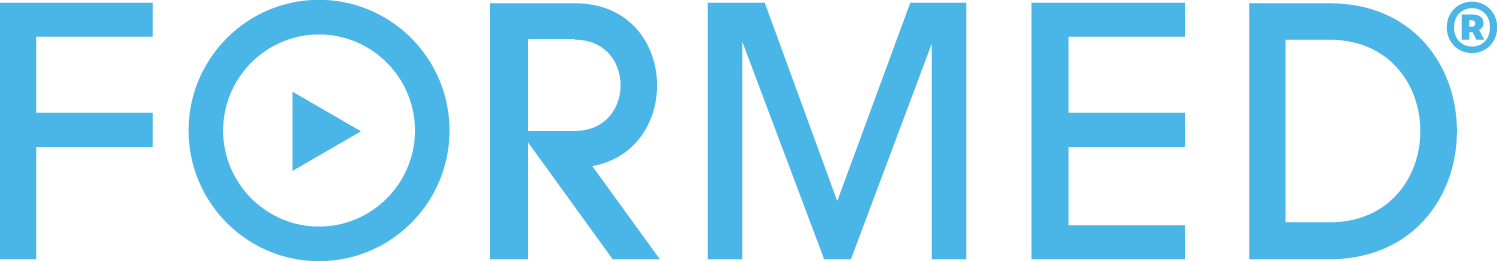 Presence Parish-Wide StudyPulpit Pitch: 2-3 minutes Before the final blessing, celebrant invites the person who is going to speak about FORMED to come up to the ambo, OR Father makes the announcement himself.Good Morning/Evening! To begin, I want to personally thank Fr. _____ for purchasing a gift for our whole parish! (pause/smile) That gift is a subscription to FORMED, an innovative online platform with hundreds of inspiring movies, video studies, audio presentations, and e-books from the Church's most compelling speakers and authors. By a show of hands: How many of you feel that our world is in desperate need of returning to faith in God?How many of you believe that if more people could encounter the presence of God in their daily lives they would grow in faith?With this new gift of FORMED, we have an opportunity to grow as a parish family in our understanding of God's true presence in the world today. I want to invite you to participate in a video-based study on formed.org called PRESENCE: THE MYSTERY OF THE EUCHARIST. With beautiful film-making and powerful teaching, the PRESENCE series will move your heart and give you plenty to discuss as a family or as a group of friends over the next 4 weeks. This engaging video study can be found on formed.org!  [Flocknote Option] How many of you have not yet signed up for our parish's Flocknote? Flocknote is a service that allows a pastor to message his flock! Pull out your phones and text this message to this number [Ex. Text HOLYCROSS to 84576] and you will be added to our Parish Flocknote. Now to get you setup on FORMED quickly, we will now send you a Flocknote text message that has a link that will give you FREE access to FORMED. Click that link, fill out the registration information, and you will be ready to access all the inspiring content on FORMED!FORMED also has an app for Apple or Android mobile devices! Go to the App Store or the Google Play store to download the FORMED App. Then beautiful Catholic content is only 1 click away, anytime and anyplace. Please see our tech team volunteers to help you get fully setup. OR[Reverse Collection Option]So, as I finish speaking the ushers will pass the collection basket again. However, instead of putting in a donation, please take out of the basket a postcard/business card that gives the instructions on how to register for your free access to all the amazing content on FORMED. In fact, take a few if you would like and share them with your neighbors! OR[Bulletin Insert Option]In the parish bulletin (show insert) is a flyer with step by step instructions on how to register for free access to FORMED, please take one as you leave.[Close with this message] I’ll close with a quote from a woman named Shel from Los Angeles, CA. She writes: “PRESENCE left me speechless! I learned of truth and beauty I never knew before.” Thank you for your time! I will be in the gathering space at the end of Mass to answer any questions and help you sign up. FOLLOW UPThe next week, Father should make an announcement at the end of each Mass and ask:"Last week you received a [postcard/business card/Flocknote text message] with our FORMED login (hold the card up). Did you register yet? If you didn’t please do so this week, so you can join us in using the PRESENCE program together as a parish. (Give details of where and when)If you did register, please pass on that [card/information] to a family member, neighbor, or friend so that they can register for FORMED as well."